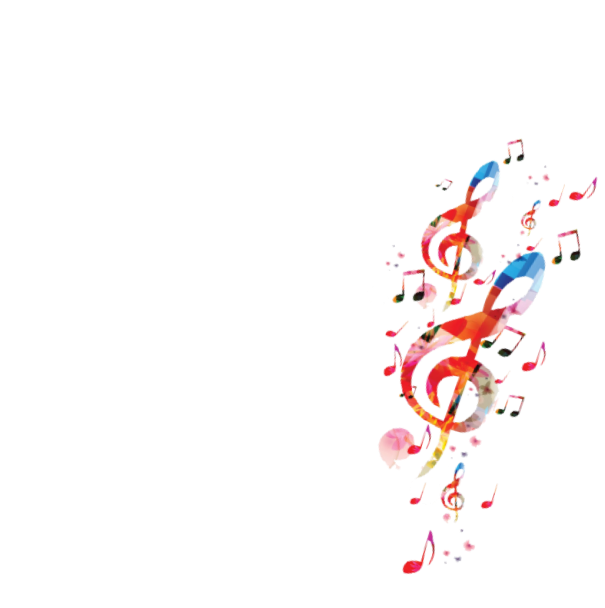 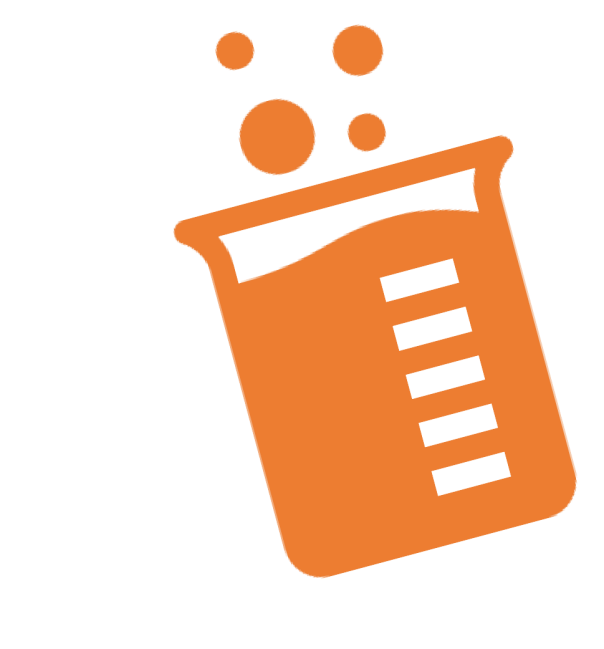 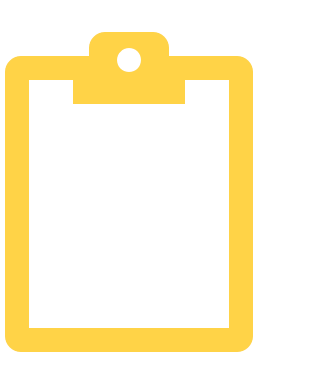 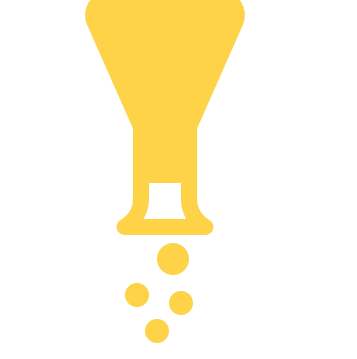 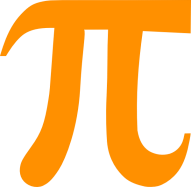 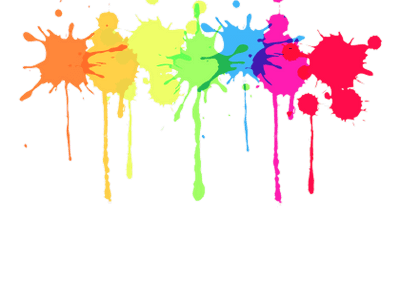 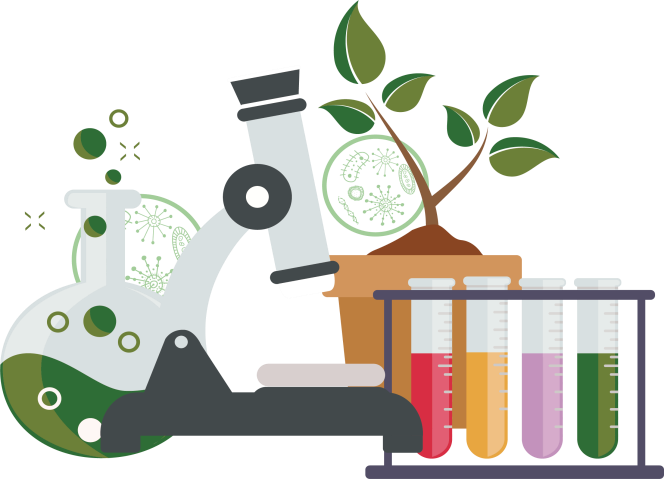 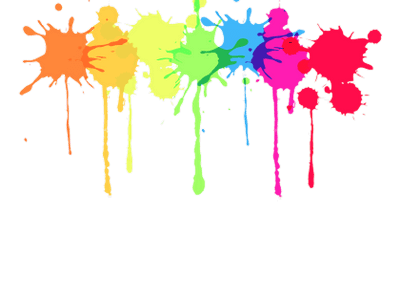 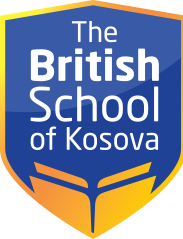 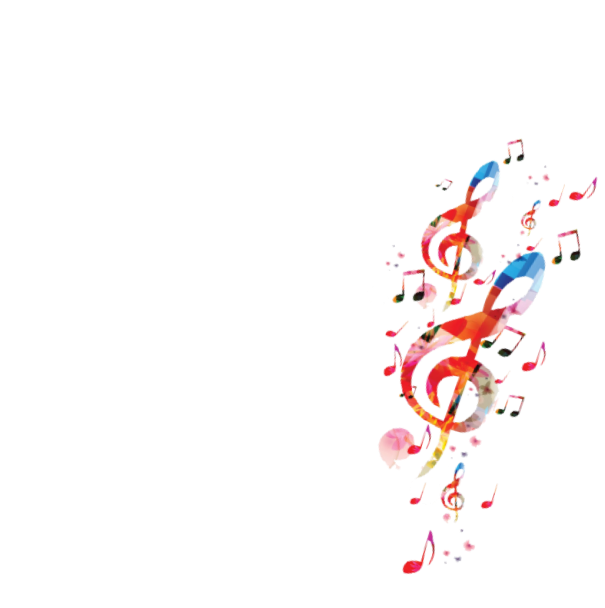 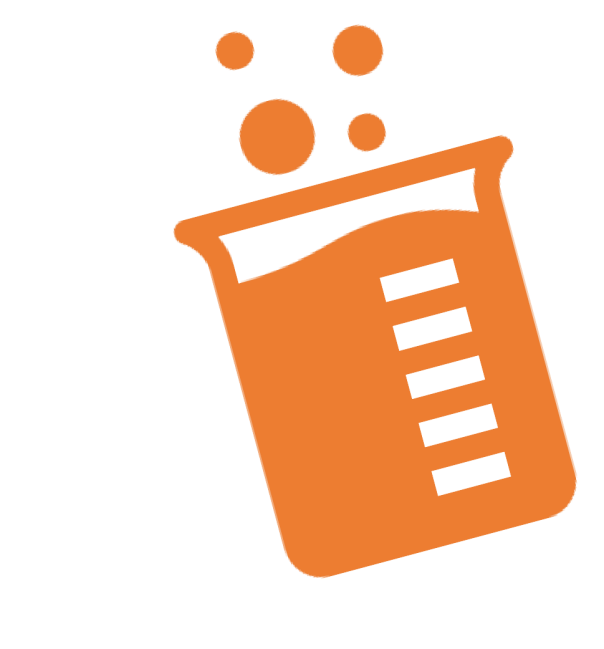 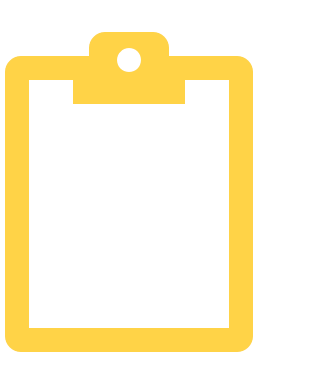 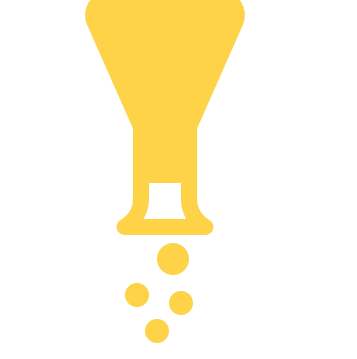 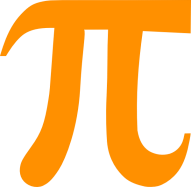 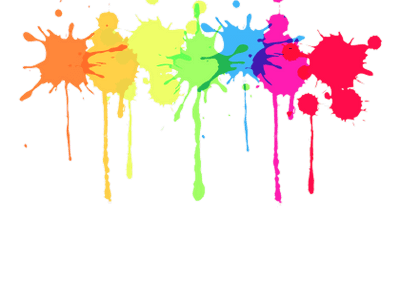 Orari mësimor-Klasa III/1Orari mësimor-Klasa III/1Orari mësimor-Klasa III/1Orari mësimor-Klasa III/1Orari mësimor-Klasa III/1Orari mësimor-Klasa III/1OraE HënëE MartëE MërkurëE Enjte   E Premte  1Gjuhë amtareEdukatë fizikeGjuhë anglezeEdukatë fizikeGjuhë amtare2Gjuhë amtareGjuhë amtareMësim zgjedhorShoqëria dhe mjedisiMësim zgjedhor3Shoqëria dhe MjedisiGjuhë amtare MatematikëMatematikëMuzikë4Gjuhë anglezeMatematikëMatematikëNjeriu dhe natyraMatematikë5Njeriu dhe natyraShkathtësi për jetëGjuhë amtare 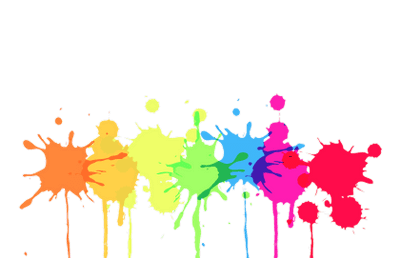 Gjuhë amtareMatematikë6MatematikëArt figurativGjuhë amtareGjuhë amtareGjuhë amtare